Вечер – встреча.26 марта 2015 года  участники  клуба  "Малышок" под руководством  заведующей  детским сектором  МБУК " Толпуховский СДК" Лоу О.Н. побывали  в  гостях у   почетного жителя д. Толпухово  Сергеевой Евгении  Михайловны – ветерана  труда  ВОВ. 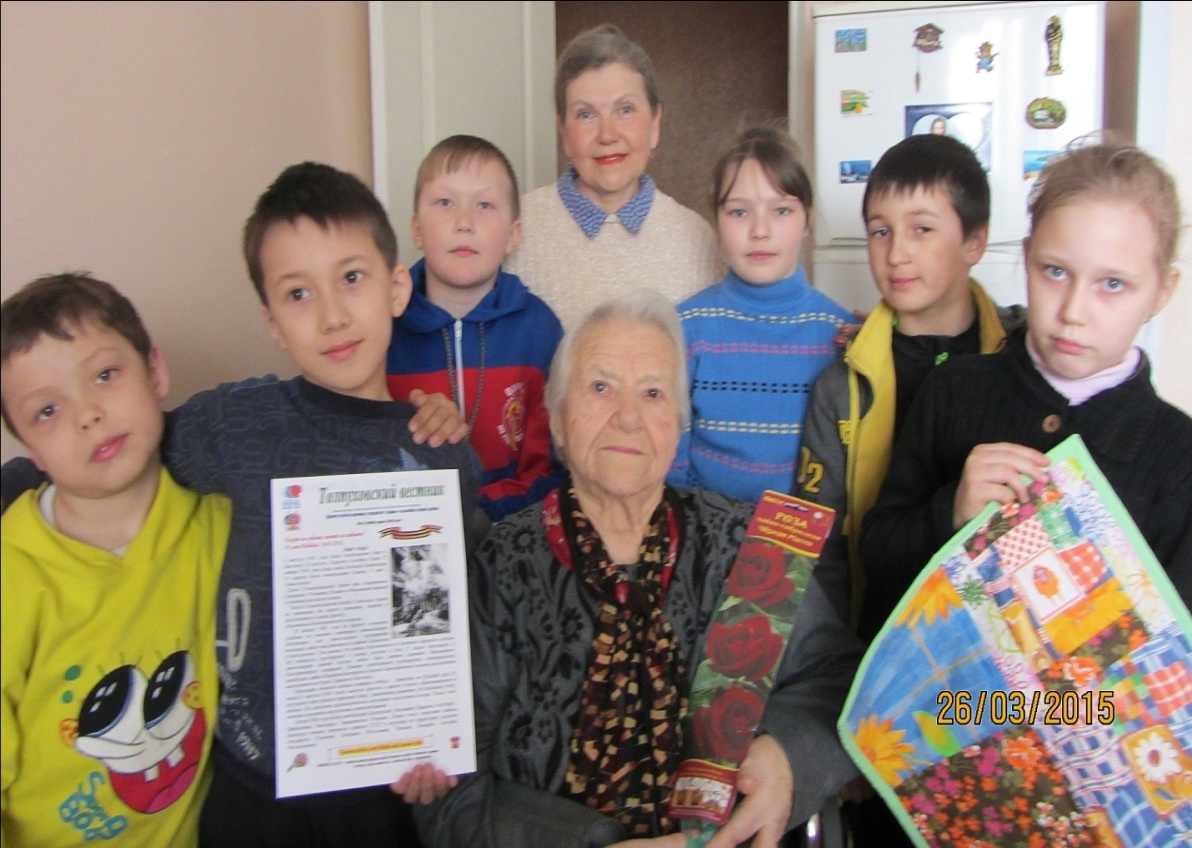 Дети поздравили Евгению Михайловну с  70- летием  Великой Победы в ВОВ,  пожелали здоровья, счастья и отметить свой 100- летний юбилей. (Сейчас Евгении Михайловне 93 года) и 80-летие Победы в ВОВ. От  Дома  культуры  ей  были вручены памятные подарки: (саженец  розового  куста) , дети  дали ему  название -" Роза Победы",  салфетка  в технике  пэчворк  (изделие   кружка «Волшебный лоскуток»), очередной номер газеты «Толпуховский вестник» со статьями об участниках ВОВ Толпуховского поселения.  За гостеприимным, сладким столом с чаем дети задавали вопросы о том: как Евгения Михайловна узнала о начале войны? Было ли страшно, что началась война? Чем занимались их сверстники в трудные годы  ВОВ?Как узнали о Дне Победы и много других вопросов. На все  вопросы  Евгения Михайловна ответила, интересно, вдохновенно и доходчиво, языком доступным  для понимания 9-10 летних школьников, так  как  в  годы  ВОВ  она  работала  в отделе  пропаганды Райкома партии. Со своими  лекциями о положении на  фронтах  она  объездила  весь  Собинский  район.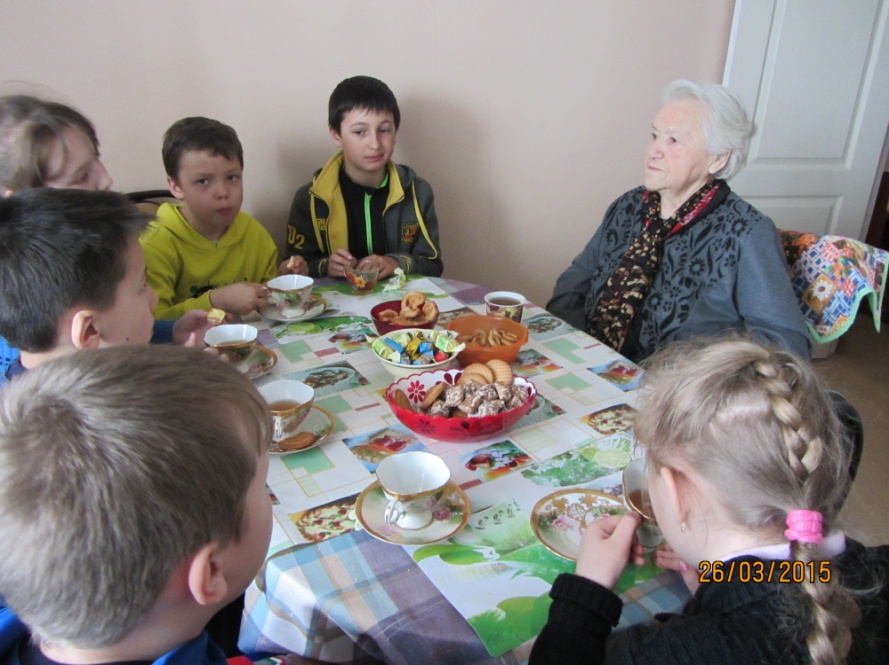 Закончилась встреча пожеланием Евгении Михайловны в адрес  детей  такими  словами   " ..Пусть  будет  мирное  небо  над вами. Учитесь! Познавайте  этот мир и станьте  достойными гражданами своей страны."